3 сентября 2019 года на базе Сосковского филиала БПОУ ОО «Орловский реставрационно-строительный техникум», МБОУ «Сосковская средняя общеобразовательная школа» и других общеобразовательных учреждений района прошли  мероприятия, посвящённые  Дню солидарности в борьбе с терроризмом  и 15-летию со дня захвата заложников в г. Беслане. День солидарности в борьбе с терроризмом отмечается 3 сентября. Терроризм – явление жестокое и бесчеловечное, глупое по своей природе и абсолютно не нужное, однако оно есть. Жители многих стран мира, мирные граждане своих городов – взрослые и дети, ежегодно страдают от террористических актов. Все мы помним захват школы в Беслане в 2004 году, в этот день погибли около 300 человек, более 150 из которых дети – один из черных дней в истории России. Помним, как в 2002 году вооруженная группа террористов держала зрителей мюзикла «Норд Ост» заложниками в Москве, печально известно нападение в Нальчике, взрывы в метро в Санкт Петербурге  и Москве. Ежегодно 3 сентября вспоминают всех, кто пал жертвой в результате бесчеловечных поступков нелюдей. Вспоминают сотрудников правоохранительных органов и спасательных организаций, которые занимались спасением населения и ликвидацией последствий террористических актов, отдали свою жизнь во имя жизни других.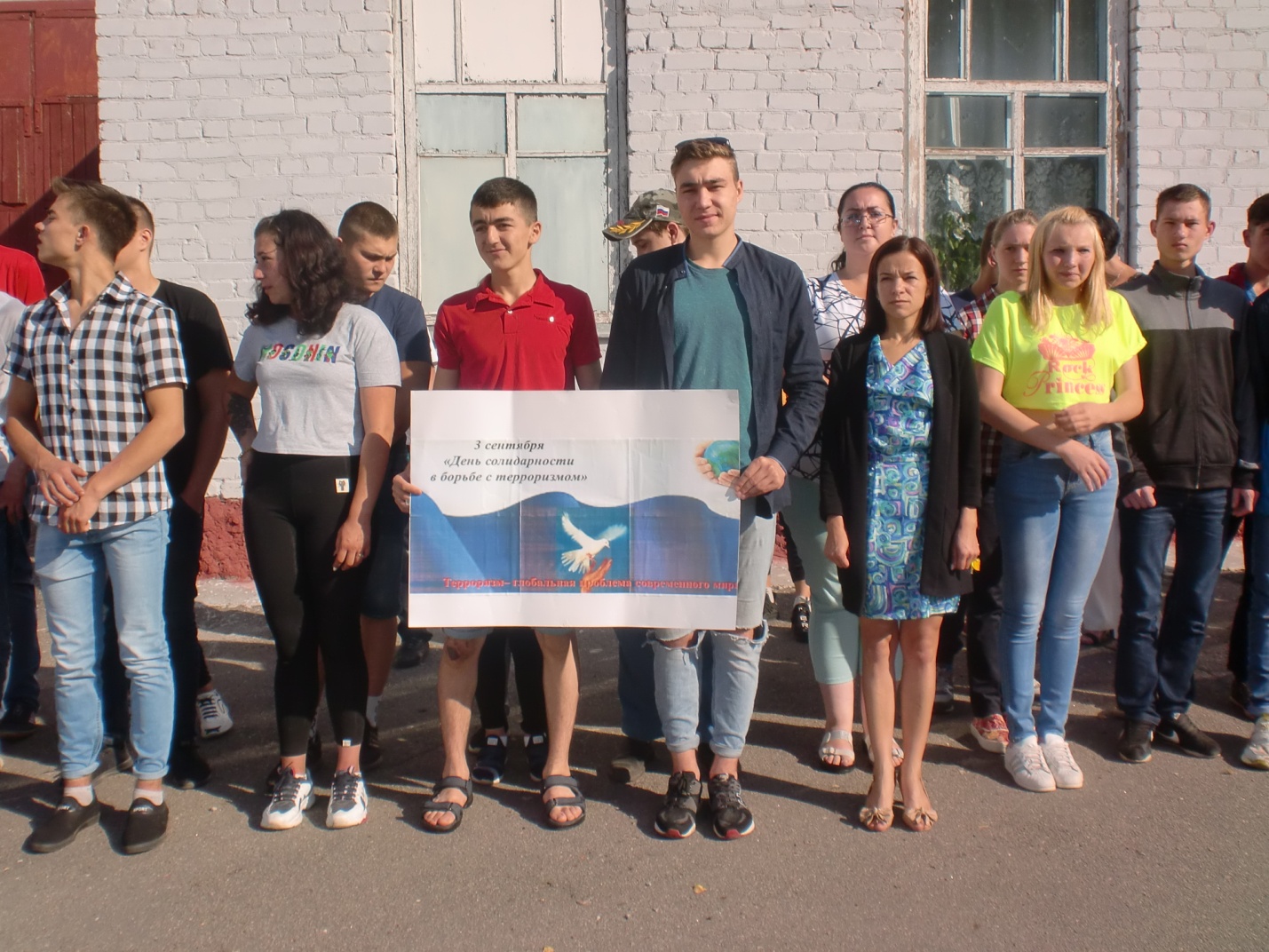 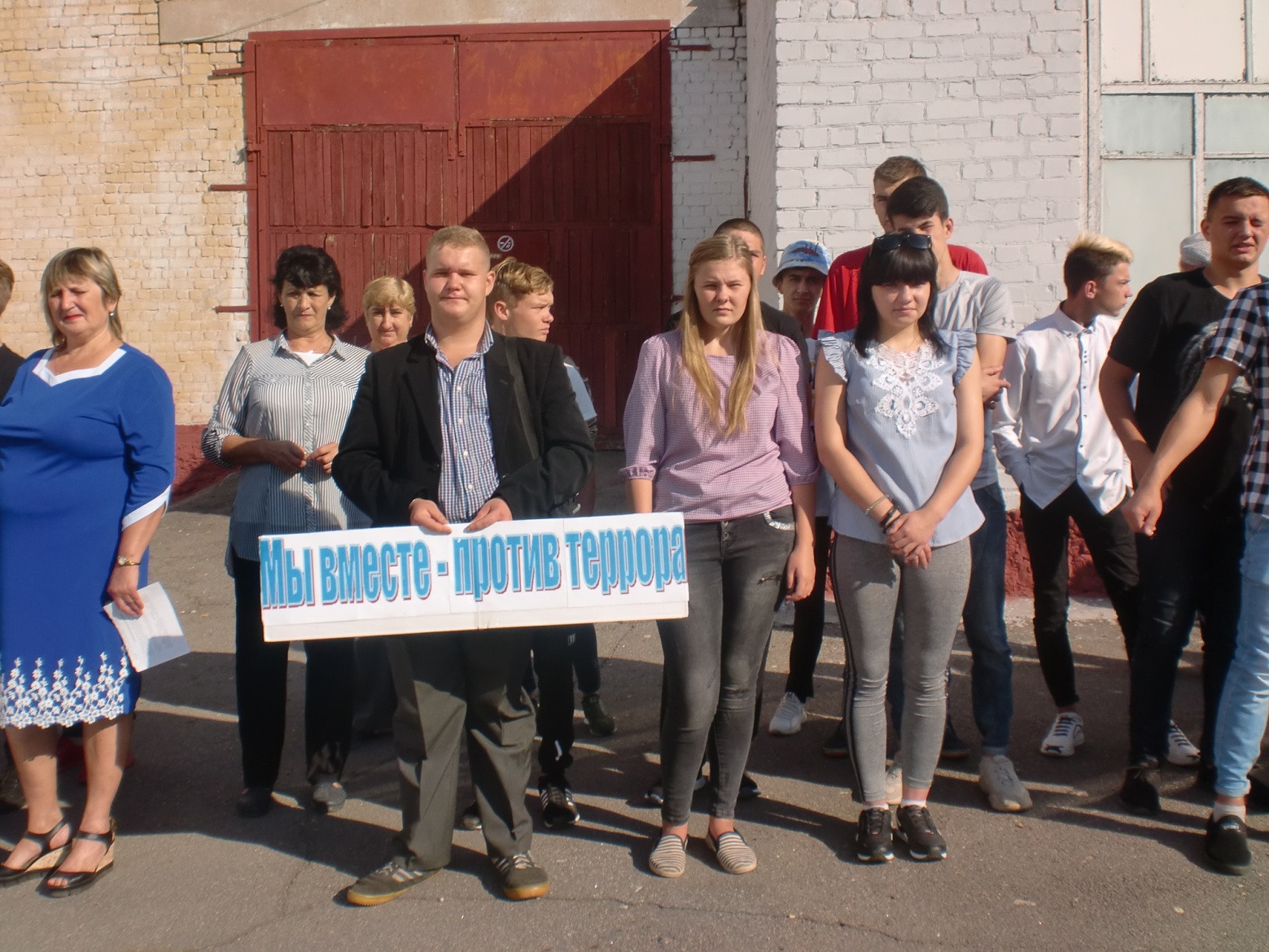 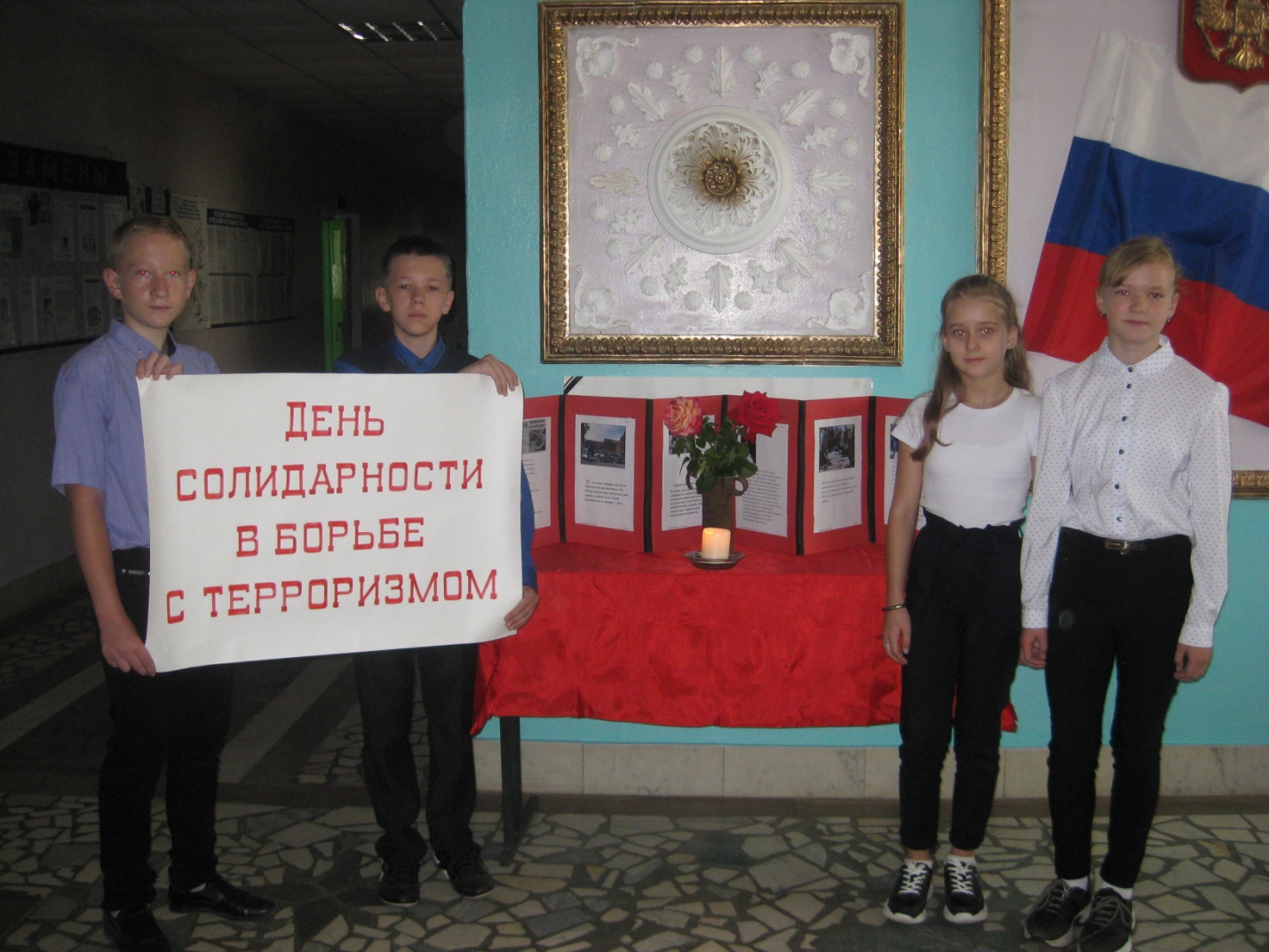 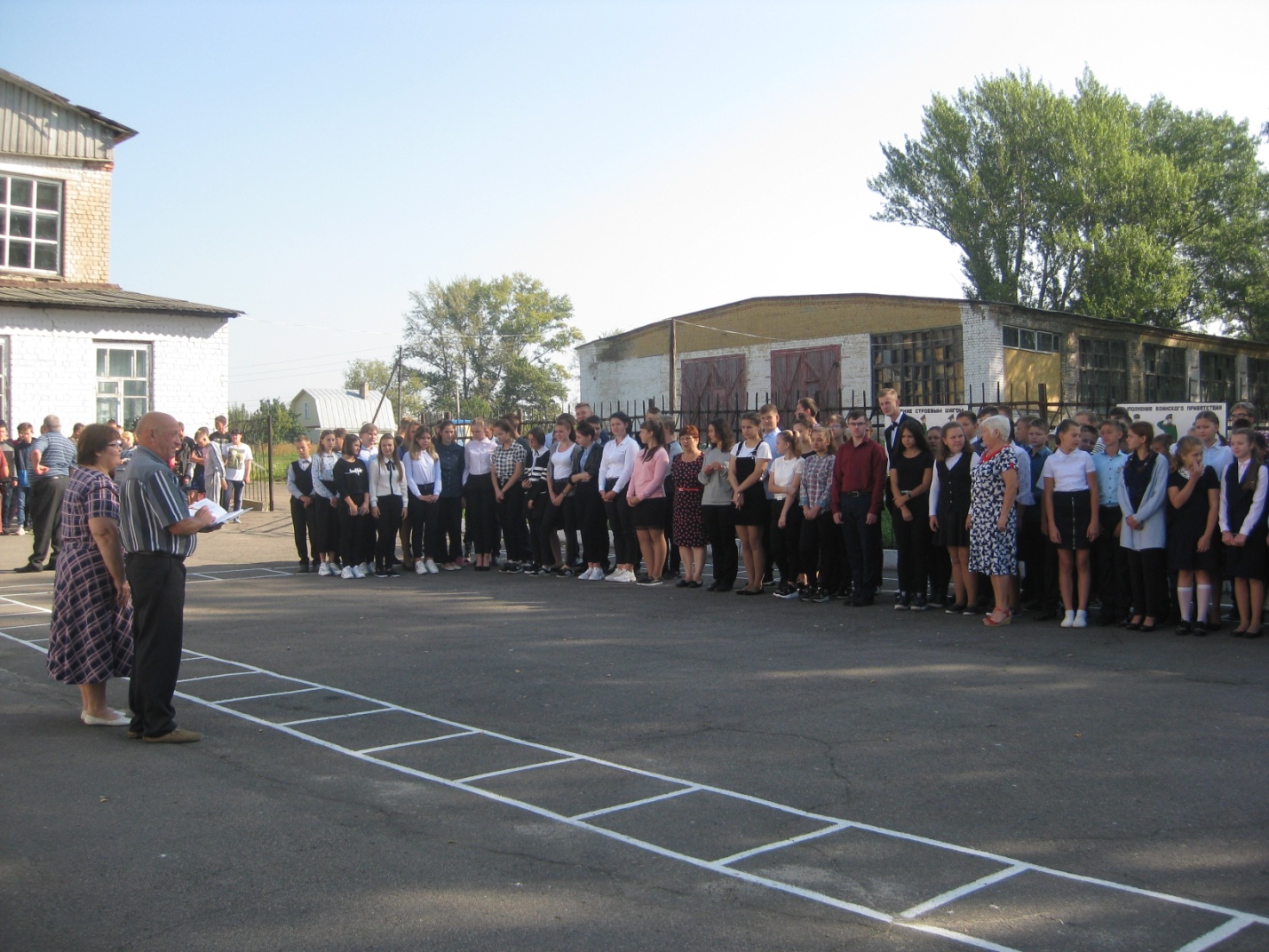 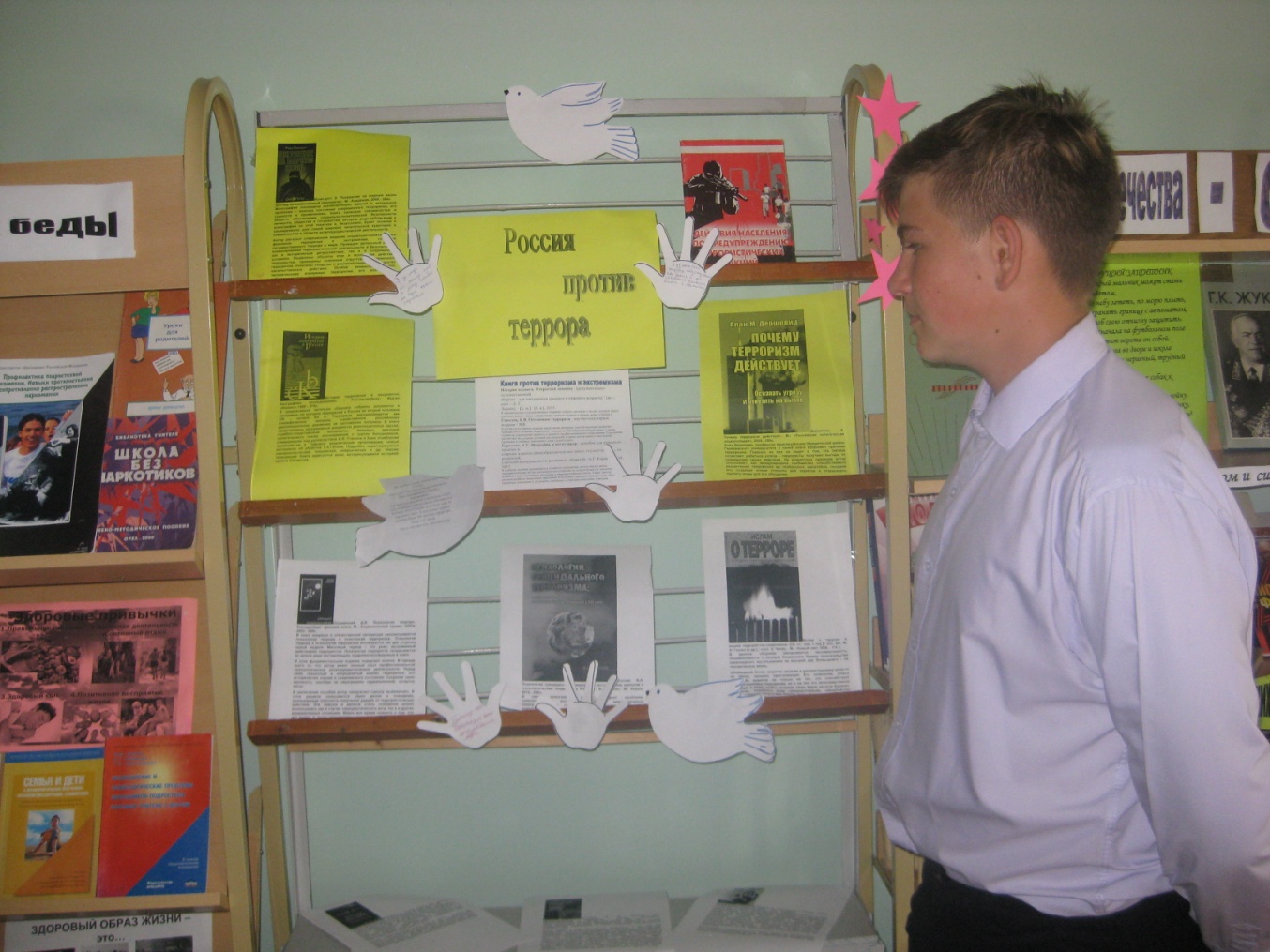 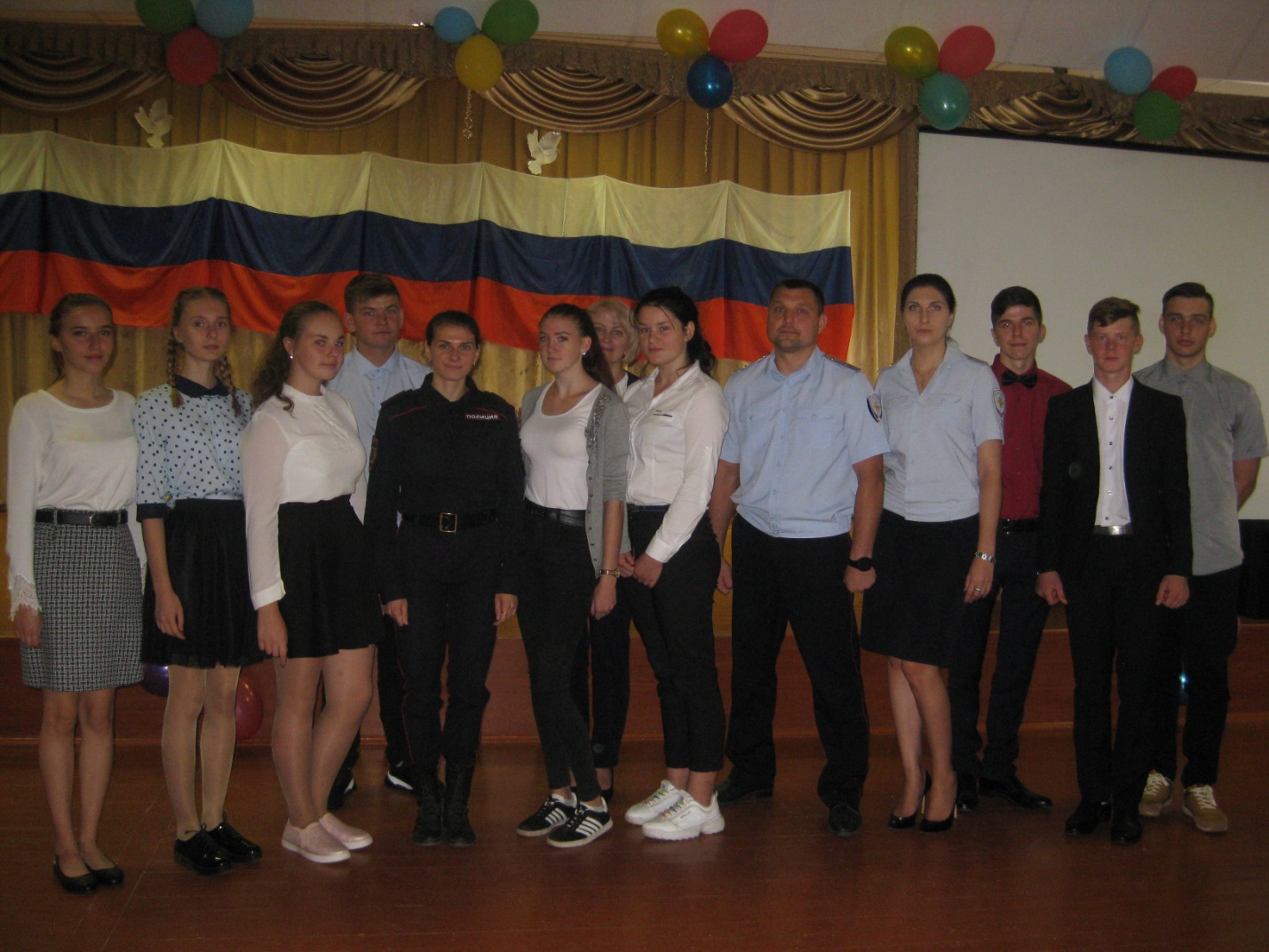 